GFWC Woman’s Club of Westminster, Inc.Press ReleaseContact Nancy Portergfwcwestminster@gmail.comFebruary 13, 2018, Steven Wantz, Executive Director of Institutional Advancement and the Foundation at Carroll Community College, speaks at Woman’s Club.The GFWC Woman’s Club of Westminster, Inc. held its second meeting of the new year on February 13. The guest speaker, Steven Wantz, Executive Director of Institutional Advancement and the Foundation at Carroll Community College (CCC), was introduced to the Club.  Wantz stated that in the nearly 25 years that the College has been open, there have been 130,000 students that have attended CCC. Wantz said that over 90% of the students that attend CCC live and work in Carroll County. The goal of the college is to provide the highest quality education with the highest integrity. About 75% of the students move onto a four-year college, while the rest get jobs after achieving licensure or certification.  The college’s focus more recently has been to provide courses that will enable students to get jobs in the latest fields – cyber security, 3D fabrication, Audio Visual technology, and drone technology. Some exciting news for the college is the start of an intercollegiate sports program that will begin with men’s and women’s cross country and soccer in the Fall of 2019. GFWC Woman’s Club makes a donation to a deserving student at CCC every year in the form of a scholarship. For detailed information visit the website: www.carrollcc.edu.GFWC Woman’s Club of Westminster, Inc. is a nonprofit organization that brings together local women’s clubs in a collective effort to strengthen communities and enhance the lives of others through volunteer service. Visit our website at www.gfwcmd.org/clubs/western/westminster.womans.html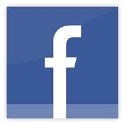 ###